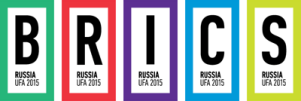 СОВМЕСТНОЕ КОММЮНИКЕпредставителей профсоюзов стран БРИКС –участников встречи министров труда и занятости стран БРИКС(Уфа, 25-26 января 2016 г.)В период российского председательства в БРИКС 25-26 января 2016 года в г. Уфе, Российская Федерация, прошла Встреча министров труда и занятости стран БРИКС, которая стала первой в истории этого объединения. В министерской встрече приняли участие делегаты Профсоюзного Форума БРИКС, представляющие крупнейшие профсоюзные объединения Бразилии, России, Индии, Китая и Южной Африки, а также наблюдатели от профсоюзов. Приглашение к участию в министерской встрече представителей профсоюзов и работодателей свидетельствует о существенном прогрессе в институализации социального диалога в рамках БРИКС и создает основу для дальнейшего развития трехсторонних контактов, направленных на повышение согласованности действий по основным направлениям сотрудничества между нашими странами. Профсоюзы отмечают актуальность вопросов, включенных в повестку дня встречи и касающихся формализации рынка труда, трехстороннего взаимодействия в сфере повышения квалификации и профессионального образования, повышения эффективности социальной защиты работников. Их совместное решение позволит существенно улучшить социально-экономическое положение сотен миллионов трудящихся в странах БРИКС.Профсоюзы убеждены, что для более эффективного решения проблем трудящихся необходимо укрепление социального диалога в рамках БРИКС. Вместе с тем они отмечают, что порядок и условия трехстороннего сотрудничества пока не ясны: они нуждаются в дальнейшем обсуждении и согласовании.Представители профсоюзов приветствуют участие в министерской встрече руководства Международной организации труда, что подтверждает взаимное стремление сторон к поиску эффективных способов решения обсуждаемых проблем. Профсоюзная сторона полагает, что платформа и механизм социального диалога, который основывался бы на почти 100-летнем опыте, накопленном в рамках МОТ, могут быть согласованы Рабочей группой, состоящей из представителей правительств, работодателей и профсоюзов стран БРИКС.Профсоюзный Форум обращается к Деловому Совету и министрам труда и занятости стран БРИКС с предложением создать Рабочую группу по социальному диалогу БРИКС, в которую вошли бы по 1-2 представителя от правительств, работодателей и профсоюзов каждой из стран, чтобы такая группа смогла принять участие в подготовке следующей министерской встречи в рамках председательства Индии.